Work/Activity: Southampton University Road Cycling Club Track SessionWork/Activity: Southampton University Road Cycling Club Track SessionWork/Activity: Southampton University Road Cycling Club Track SessionWork/Activity: Southampton University Road Cycling Club Track SessionLocations – Velodromes across UK (mainly Calshot, Hampshire)Day – VariesTime – VariesNumber of People – Total participants maximum 30 (including Coach)Activity description - Cycling on a velodrome using track bikes (fixed gear)Locations – Velodromes across UK (mainly Calshot, Hampshire)Day – VariesTime – VariesNumber of People – Total participants maximum 30 (including Coach)Activity description - Cycling on a velodrome using track bikes (fixed gear)Locations – Velodromes across UK (mainly Calshot, Hampshire)Day – VariesTime – VariesNumber of People – Total participants maximum 30 (including Coach)Activity description - Cycling on a velodrome using track bikes (fixed gear)Locations – Velodromes across UK (mainly Calshot, Hampshire)Day – VariesTime – VariesNumber of People – Total participants maximum 30 (including Coach)Activity description - Cycling on a velodrome using track bikes (fixed gear)Group: Southampton University Road Cycling ClubAssessor(s): Rosie Simmons (Welfare & Inclusion Secretary)Assessor(s): Rosie Simmons (Welfare & Inclusion Secretary)Contact: surc@soton.ac.ukGuidance/standards/Reference documents  Competence requirementsCompetence requirementsCompetence requirementshttp://www.hse.gov.uk/Risk/faq.htmRole: [who has what H&S responsibilities for each task e.g. event stewards]Skills, experience or qualifications [what training/experience has this person had to undertake their H&S responsibilities]Skills, experience or qualifications [what training/experience has this person had to undertake their H&S responsibilities]http://www.hse.gov.uk/Risk/faq.htmRisk assessments linked[Identify areas of your activity which will fall under a different risk assessment. For example, fire risk assessments when using a building will have been covered by the premises operator.] AspectHazardsWho might be harmed and howCurrent control measuresCurrent risk /9Additional control measuresAction by whom?Residual risk/9check SA/DMRiding at VelodromeSteep trackParticipants could fall/slide when riding on steep bankingInstruction from coach for beginners provides advice on minimum speed required for safe riding of the track. Riders advised to wear long sleeves and gloves to minimise abrasions in a crash. Helmets must be worn at all times whilst riding.3Accessing VelodromeStairs into velodromeParticipants could trip or slipRiders advised by coach to change shoes before leaving velodrome, or take suitable care whilst walking4Riding at VelodromeBarriers/bike racks/obstacles on velodrome centreParticipants could trip or crash into the objectsRiders instructed to ride at low speed on floor of velodrome and pay suitable attention to avoid hitting obstacles2Riding at VelodromeLack of heating/very cold temperature in winter Participants could become hypothermic or are more likely to strain musclesBefore session riders are advised by the session organiser to wear winter cycling clothing suitable for equivalent period outside.2Riding at VelodromeDehydrationParticipantsRiders asked to bring plenty to drink and are encouraged to have rests between exercises2COVID-19 Contracting coronavirus from other members or spreading it to others.ParticipantsAll measures pertaining to COVID-19 will be formed relative to guidance from the government, SUSU and British Cycling and will therefore be subject to change:When not on the track riders should maintain social distancing and avoid from congregating in groups of more than 6.When travelling to the velodrome there will be a maximum of 4 per car and will be advised to wear masks for their own safety and that of the others in the car.If participants need to hire a bike at the velodrome they will be advised to wash their hands after use and touch as little as possible.If a member does contract coronavirus or are showing symptoms indicative of coronavirus, they will be forbidden from participating in any club activities until they have completed the self-isolation period as dictated by the government/NHS, currently between 10 and 14 days.https://www.southampton.ac.uk/coronavirus.pageReviewed By:Reviewed By:Comments:Responsible person (SA/DM): Rosie SimmonsDate: 14.08.22SUSU H&S manager (where applicable):Date:Likelihood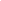 LikelihoodLikelihoodLikelihood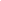 Impact369Impact246Impact123LikelihoodLikelihoodLevelDescriptionHigh (3)Will probably occur in most circumstancesMedium (2)Might occur at some timeLow (1)May occur only in exceptional circumstancesImpactImpactLevelDescriptionHigh (3) Major Injury or Death; Loss of limb or life-threatening conditions. In hospital for more than 3 days, and/or subject to extensive prolonged course of medical treatment and support. Medium (2)Serious injury causing hospitalisation, less than 3 days. Rehabilitation could last for several months.Low  (1)Minor/superficial injuries. Local first aid treatment or absence from work for less than 3 days.